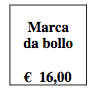 DOMANDA DI IMMATRICOLAZIONE AI PERCORSI ABILITANTI SPECIALIA.A. 2013-2014Al Direttore del Conservatorio di musica “Umberto Giordano” Foggia__l__ sottoscritt __ _____________________________________________ nat __ a ____________________ Prov. ________ il ___/____/________ residente a __________________________________ CAP _______ Provincia _____  Codice Fiscale |__|__|__|__|__|__|__|__|__|__|__|__|__|__|__|__|cittadinanza ____________________ telefono _________________ cellulare __________________ e-mail _________________@_____________Eventuale recapito postale diverso dalla residenza *__________________________ n. ______ città _____________________ CAP __________ Prov. ________* Lo studente è tenuto a dare tempestiva comunicazione di eventuali cambiamenti del recapito.Avente diritto, in base ai requisiti certificati dall’Ufficio Scolastico Regionale della Puglia,Chiede l’immatricolazionepresso questo Conservatorio di musica, per l’anno accademico 2013-2014, alPERCORSO ABILITANTE SPECIALE		Classe di concorso  A ________											   specificare classe concorsoDichiara altresì:	di non essere contemporaneamente iscritto ad altri corsi Universitari o AFAM che si concludano con il rilascio di titoli accademici, ivi compresi i percorsi di cui al D.M. 249/2010;di essere a conoscenza del fatto che, ai sensi dell’art. 3 del Decreto del Dipartimento per l’Istruzione n. 45 del 22/11/2013, è consentito un massimo di assenze nella percentuale del 20%.di essere consapevole degli obblighi di frequenza previsti.Allega:Attestazione versamento contributo immatricolazione € 25,16 da effettuarsi tramite bonifico bancario sul c/c n. 001383758 presso la Banca della Campania,	Ag.	3 - via Onorato 	68, 71121 Foggia (IBAN IT36C0539215703000001383758 - BIC [Codice swift] BPMOIT22XXX) intestato a Conservatorio di Musica “Umberto Giordano” di Foggia con la causale “contributo di immatricolazione PAS a.a. 2013-2014";Attestazione versamento contributo d’istituto (rata unica) di €. 2.500,00 da effettuarsi tramite bonifico bancario sul c/c n. 001383758 presso la Banca della Campania,	Ag.	3	-	via	Onorato 68, 71121 Foggia (IBAN IT36C0539215703000001383758 - BIC [Codice swift] BPMOIT22XXX) intestato a Conservatorio di Musica “Umberto Giordano” di Foggia con la causale “Iscrizione frequenza PAS a.a. 2013-2014”.Attestazione versamento contributo di € 27,47 sul c/c postale n. 1016 intestato a "Agenzia delle Entrate - Centro operativo di Pescara" con la causale "tassa di immatricolazione e frequenza Percorsi abilitanti speciali a.a. 2013/14;Fotocopia di un documento di identità in corso di validità;n. 2 foto in formato tessera.Foggia, ______________________				Firma ________________________________________l __ sottoscritto/a dichiara inoltre di essere consapevole che questo Conservatorio di Musica potrà utilizzare i dati contenuti nella presente autocertificazione esclusivamente nell’ambito e per i fini istituzionali propri della Pubblica Amministrazione “Tutela della Privacy” (Legge 31/12/1996 n° 675, art. 27, e successive modifiche ed integrazioni).|_| acconsento al trattamento dei dati personali 		|_| non acconsento al trattamento dei dati personali Firma __________________________________		Firma __________________________________RISERVATO ALLA SEGRETERIAn. di matricola attribuito ________________